CONEIX L'OFERTA DE CASALS D'ESTIU 2023 A TORDERAL'Ajuntament de Tordera, a través de l’àrea de Serveis Personals, ha fet un recull de l'oferta de lleure per a infants i joves per aquest estiu 2023. 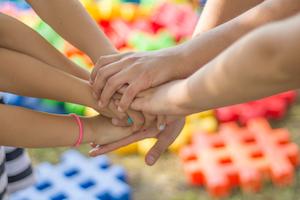 Els casals d'estiu  previstos a Tordera fins a la data, són els següents (aquesta informació s’anirà ampliant amb l’oferta de la resta de casals):CASAL D'ESTIU MUNICIPAL 2023El Casal d’Estiu Municipal s'adreça a infants amb naixement entre els anys 2011 i 2019  i tindrà lloc del 26 de juny al 4 d'agost (setmanal) en horari de matins de 9h a 13h o intensiu de 9h a 15.30h (amb carmanyola).També s'ofereix servei d'acollida de 8.30h a 9h.Preus:Si es realitza el servei d’acollida setmanal (8,30h a 9h) tindrà un cost de 2€ per setmana i infant.El termini d'inscripció al Casal d'Estiu Municipal serà del 3 al 15 de maig.Telèfon d'informació i consultes: 93 764 58 85 de dilluns a divendres de 9h a 14h.Consulta tota la informació relativa al Casal d'Estiu Municipal 2023CASAL ARTÍSTIC TEATRE CLAVÉDurada: Del 26 de juny al 28 de juliol Horari i lloc de realització: De dilluns a divendres de 8.45h a 13h al Teatre Clavé (amb sortides a indrets de Tordera)Adreçat a: nascuts entre el 2019 i el 2009Preu: 180€Inscripcions: Des de l'11 d'abril (per les famílies del CFA i participants de l'edició passada) a les 9h del matí i el 17 d'abril (per a noves famílies) o fins a ocupar les places, que són limitades.Més informació al web del Teatre Clavé, al correu electrònic clave@teatreclave.cat o al telèfon 93 765 05 72.CASAL D'ESTIU ESPLAI EL GARBELLDurada: del 26 de juny a l’11 d’agost (inscripció per setmanes)Horari i lloc de realització: De 9 a 13h a l’Escola Serra de Miralles Servei d'acollida i de menjador (amb l'opció menjador el dinar s'ha de portar de casa).Adreçat a: infants i joves de 3 a 16 anys (del 2020 al 2007)Preu: Inscripcions: Dissabte 13 de maig de 17 a 20 h i diumenge 14 de maig de 10 a 13 hPer a més informació, adreçar-se a: estiuambelgarbell@gmail.com o a l’instagram @estiuambelgarbellCASAL ESPORTIU  CLUB FUTSAL TORDERADurada: Del 26 de juny al 4 d’agostHorari i lloc de realització: De 8.45h a 13h.15h a l’Institut Lluís CompanysAdreçat a: infants de 4 a 13 anysPreu: (mínim dues setmanes)Per a inscripcions i més informació, adreçar-se al telèfon: 615863202 (Sílvia) i a l’instagram @cfs_torderaCASAL ESPORTIU CLUB FUTBOL TORDERAAlgunes activitats de jocs/esports que es realitzin durant la setmana seran en llengua anglesaDurada: Del 26 de juny al 4 d’agost:Del 26 de juny al 28 de juliol. Tram I  (Preu segons fulletó)Del 31 de juliol al 4 d’agost. Tram II  (Preu únic de 75€/set)Horari: De 8.45h a 13h.15h Adreçat a: nens i nenes entre 5 i 15 anys (2008-2017, ambdós inclosos)Preus: 25% de descompte en germans/esMés informació al telèfon: 93 764 10 53, al correu electrònic: clubfutboltordera14@gmail.com  o al web del club www.cftordera.catCASAL/CAMPUS ESPORTIU CEEB TORDERA “TECNICAMP 2023” I “DIVERCAMP 2023”Durada: Del 26 de juny al 28 de juliolHorari: De 8.30h a 13h Per a inscripcions i més informació, adreçar-se a: infoceebtordera@gmail.com i a les xarxes socials del clubCASAL D’ESTIU SMASH TENNISTennis i jocs pre-esportius, activitats de taula i a l’aire lliure, piscina, setmanes temàtiques/excursions i manualitats.Durada: Del 26 de juny al 25 d’agost (inscripcions per setmanes)Horari: De 9h a 13h (acollida de 8.30h a 9h i de 13h-13.15h). Menjador de 13h a 15h. Preu: A partir de la 5a setmana 10% de descompte10% descompte per germansInscripcions: obertes a partir del 20 d’abril. La inscripció serà confirmada un cop s’hagi fet el pagament de la pre-inscripció (el 50% de la quota total del casal) i matrículaPlaces limitadesPer a inscripcions i més informació, adreçar-se a: albertstennis@gmail.com i als telèfons 608 274 998 (Gio) o 653 845 040 (Guti)CASAL D’ESTIU  CLUB TENNIS TORDERA 2023Casal de tennis, amb jocs, tallers, multiesport, activitats de psicomotricitat i piscina.Durada: Del 26 de juny a l’11 d’agost (setmanal)Horari i lloc de realització: De 9h a 13h (acollida de 8.45h a 9h i de 13h-13.15h) a la pista de tennis municipalAdreçat: infants i joves de 5 a 14 anysPreu: des de 38€ a la setmana (5% de descompte per germans)Inscripcions: a partir del 24 d’abril i fins el 23 de maigPlaces limitades.Per a inscripcions i més informació adreçar-se a clubtennistordera@gmail.com, a l’instagram @tennistordera o bé al telèfon 618644237 (Tom Chauvin)CASAL D'ESTIU KIDS&US “SUMMER FUN WEEKS”Casal d’estiu 100% en anglèsDurada: Del 26 de juny al 4 d’agost i del 28 d’agost a l’1 de setembre (la inscripció es pot fer per setmanes, a cada una es treballa una temàtica diferent)Horari i lloc de realització: De 9h a 13h a l’Escola Brianxa (horari de recepció de 8.30h a 9h i recollida de 13h a 13.30h)Adreçat a: infants de 3 a 12 anys (grups de màxim 10 alumnes)Inscripcions: a partir del 13 d’abrilPer a inscripcions i més informació, adreçar-se a: Kids&Us Tordera (Camí Ral, 136 baixos), telèfon: 695 91 81 81, correu electrònic: tordera@kidsandus.es Altres activitats d'estiu:KIDS & USCurs intensiu d'anglès per nivells d'A2 a B2 (100% en anglès i en grups reduïts)Adreçat a : infants i joves d'entre 8 a 18 anys. Horari: dues tardes a la setmana de 17:30h a 19:30h durant el mes de juliolInscripcions: a partir del 25 d’abrilPer a inscripcions i més informació, adreçar-se a: Kids&Us Tordera (Camí Ral, 136 baixos), telèfon: 695 91 81 81, correu electrònic: tordera@kidsandus.es CONCEPTEPREU PER  SETMANA (MATÍ, 4 HORES DIA)PREU PER SETMANA (INTENSIU, 6,5 HORES DIA)Quota d’assistència per 1 infant22,56 €32,56 €Quota d’assistència per 2 germans/es o més, per cada un/a20,23 €30,23 €FranjaHorariPreuAcollidade 7:45 a 9:0010 €/SetmanaCasalde 9:00 a 13:0035 €/1 set.  32,50 €/2 set.   30 €/3 o més set.Menjadorde 13:00 a 15:0015 €/SetmanaSETMANESSOCIS/JUGADORS CLUB2 setmanes60 €3 setmanes85 €4 setmanes110 €5 setmanes135€6 setmanes160€SETMANESJUGADORS/ES CLUBALTRES1 setmana70€80€2 setmanes110 €140 €3 setmanes150 €190 €4 setmanes190€230€5 setmanes220 €260 €1ª setmana d’agost  75€1ª setmana d’agost  75€1ª setmana d’agost  75€